Когда лидерство – это призвание!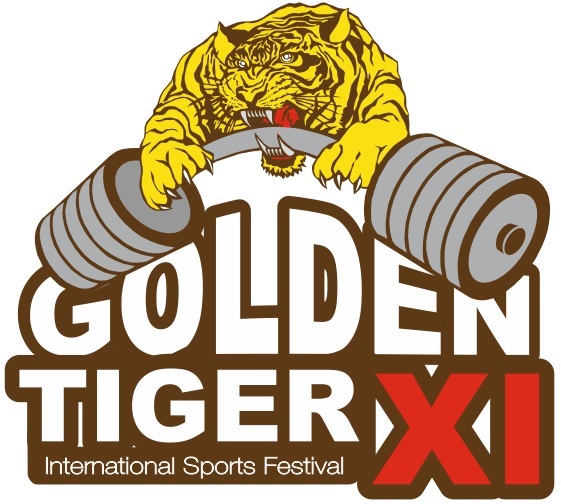 к   Положению  о  проведении  ЧЕМПИОНАТА  МИРАпо  пауэрлифтингу  и  силовым  видам  спорта                                                                                                                        УТВЕРЖДАЮ:                                                                                                                                  Президент АНО                                                                                «Национальная Ассоциация  Пауэрлифтинга»                                                                     (св-во о регистрации в Министерстве Юстиции РФ                                                                                                № 6614050102 от 29 марта 2012 г.)                                                                                                           __________________________А.В.Репницын                                                                                                                                             (русскоязычная версия)                             УТВЕРЖДАЮ:Президент АНО «Национальная Ассоциация  Пауэрлифтинга»			_____________________________А.В.Репницын                      10  июля  2017 г.                                                                                    ПРИЛОЖЕНИЕ №1«об ЭЛИТАРНОМ дивизионе»к Положению о проведении Чемпионата мира по пауэрлифтингу и силовым видам спорта НАП, среди мужчин и женщин, в рамках международного фестиваля силовых видов спорта «ЗОЛОТОЙ ТИГР – 11».1. Общее положение.-данное Приложение №1 является неотъёмлемой частью Положения и проведении Чемпионата мира по пауэрлифтингу и силовым видам спорта НАП, в рамках международного фестиваля силовых видов спорта «ЗОЛОТОЙ ТИГР – 11», согласно п.7.1.2. вышеуказанного Положения.-Приложение №1 раскрывает п.7.1.2 Положения и ограничивается им. Все остальные пункты Положения распространяются и на спортсменов «ЭЛИТАРНОГО» дивизиона в полном объёме.2. Цели и задачи.-выявление самых сильных из топ-спортсменов России, Европы, Мира.-выполнение разрядных нормативов АНО «НАП» вплоть до «ЭЛИТЫ» ПРО.-фиксирование новых национальных рекордов, рекордов Европы, Мира по версии НАП.-пропаганда силовых видов спорта как массовых и зрелищных среди молодежи.-соревнования проходят под девизом «Здоровая молодежь - Сильная Россия!»-пропаганда трезвого и некурящего образа жизни.-формирование престижности занятиями спортом в молодежной среде, как следствие формирование престижности здорового образа жизни.-успешная социализация и эффективная самореализация молодёжи, для развития её потенциала в интересах России, в рамках Государственной молодежной политики в Российской Федерации.-развитие массового спорта в России, как приоритетная задача, поставленная Президентом России В.В.Путиным.-реализация федеральной целевой программы: «Развитие физической культуры и спорта в РФ в 2016-2020 гг.».-мероприятие является проектом здорового образа жизни и проводится в рамках Приоритетного Национального Проекта «Здоровье».3. Спортивные дисциплины «ЭЛИТАРНОГО» дивизиона.«ЭЛИТАРНЫЙ» дивизион на Мультитурнире «ЗОЛОТОЙ ТИГР – 11» представлен следующими спортивными дисциплинами:стр. 2 из 4      						      Президент АНО «НАП» ___________________ А.В.Репницын-Пауэрлифтинг в экипировке (без разделения слоёв);-Жим штанги лёжа в экипировке (без разделения слоёв);-Жим штанги лёжа в софт-экипировке/слингшотах (без разделения слоёв);-Становая тяга без экипировки (допускается использование коленных бинтов);4. Пауэрлифтинг в экипировке.-Допускается использование любой фабричной экипировки. Самодельная экипировка запрещена.-Весовые и возрастные категории – согласно международных Технических правил АНО «НАП».-Допуск производится по результату, показанному на любых соревнованиях, любой федерации. Результат должен быть не ниже действующего норматива МСМК ПРО АНО «НАП» в своей весовой категории.-Победители определяются в каждой весовой категории и награждаются эксклюзивными медалями и дипломами.-Абсолютное первенство определяется по коэффициенту Шварца, без учёта поправочного возрастного коэффициента.-Победители и призёры в абсолютном первенстве награждаются денежными призами (первые три места).5. Жим штанги лёжа в экипировке.-Допускается использование любой фабричной экипировки. Самодельная экипировка запрещена.-Весовые и возрастные категории – согласно международных Технических правил АНО «НАП».-Допуск производится строго по первоначально заказываемым весам на первый подход, который обязательно указывается в предварительной заявке: не менее 300 кг.-Победители определяются в каждой весовой категории и награждаются эксклюзивными медалями и дипломами.-Абсолютное первенство определяется по коэффициенту Шварца, без учёта поправочного возрастного коэффициента.-Победители и призёры в абсолютном первенстве награждаются денежными призами (первые три места).6. Жим штанги лёжа в софт-экипировке/слингшотах.-Допускается использование любого фабричного слингшота. Самодельная экипировка запрещена.-Весовые и возрастные категории – согласно международных Технических правил АНО «НАП».-Допуск производится строго по первоначально заказываемым весам на первый подход, который обязательно указывается в предварительной заявке: не менее 300 кг.-Победители определяются в каждой весовой категории и награждаются эксклюзивными медалями и дипломами.-Абсолютное первенство определяется по коэффициенту Шварца, без учёта поправочного возрастного коэффициента.-Победители и призёры в абсолютном первенстве награждаются денежными призами (первые три места).7. Становая тяга без экипировки.-Требования ко внешнему виду – согласно Технических правил АНО «НАП» для безэкипировочного дивизиона. Допускается использование фабричных коленных бинтов для пауэрлифтинга. Самодельные бинты запрещены.-Весовые и возрастные категории – согласно международных Технических правил АНО «НАП».стр. 3 из 4      						      Президент АНО «НАП» ___________________ А.В.Репницын-Допуск производится строго по первоначально заказываемым весам на первый подход, который обязательно указывается в предварительной заявке: не менее 330 кг.-Победители определяются в каждой весовой категории и награждаются эксклюзивными медалями и дипломами.-Абсолютное первенство определяется по коэффициенту Шварца, без учёта поправочного возрастного коэффициента.-Победители и призёры в абсолютном первенстве награждаются денежными призами (первые три места).-В данной спортивной дисциплине существует дополнительная номинация: «Заруба в тяге «КОКЛЯЕВ ПРОТИВ ВСЕХ!»7.1. «Заруба в тяге «КОКЛЯЕВ ПРОТИВ ВСЕХ!».-В данной номинации участвуют все спортсмены, выступающие в спортивной дисциплине «Становая тяга без экипировки».-Весовые и возрастные категории отсутствуют.-Победитель определяется по наибольшему понятому весу в упражнении, и награждается эксклюзивным кубком и дипломом.8. Контактная информация.По всем интересующим Вас вопросам, касающимся организации и проведения соревнований «ЭЛИТАРНОГО» дивизиона Чемпионата мира по пауэрлифтингу и силовым видам спорта, в рамках международного фестиваля силовых видов спорта «ЗОЛОТОЙ ТИГР – 11», Вы можете связаться с Главным судьёй соревнований Андреем Репницыным (e-mail: repnitsyn@mail.ru, тел.: 8-922-200-68-79).9. Настоящее Приложение №1 является неотъёмлемой частью Положения о проведении Чемпионата мира по пауэрлифтингу НАП и силовым видам спорта, в рамках международного спортивного фестиваля «ЗОЛОТОЙ ТИГР – 11», и служит официальным вызовом на соревнования!стр. 4 из 4      						      Президент АНО «НАП» ___________________ А.В.Репницын